АДМИНИСТРАЦИЯ ВЫШНЕВОЛОЦКОГО ГОРОДСКОГО ОКРУГА УПРАВЛЕНИЕ ОБРАЗОВАНИЯПРИКАЗ от    04.09.2023      					                                        № 268Об организации и проведении школьного этапа всероссийской олимпиады школьников по общеобразовательным предметам в Вышневолоцком городском округе в 2023/2024 учебном году.	В соответствии с приказом Министерства Просвещения Российской Федерации от 27.11.2020 г. №678 «Об утверждении Порядка проведения всероссийской олимпиады школьников» ПРИКАЗЫВАЮ: Считать организатором школьного этапа всероссийской олимпиады школьников Управление образования администрации Вышневолоцкого городского округа.Организатору школьного этапа олимпиады:2.1 Определить график (сроки) проведения школьного этапа олимпиады, с учетом сроков, указанных в пункте 11 Порядка проведения всероссийской олимпиады школьников (Приложение1).2.2 Утвердить состав оргкомитета для организации и проведения школьного этапа олимпиады в общеобразовательных организациях Вышневолоцкого городского округа в 2023/2024 учебном году (Приложение 2).2.3 Утвердить состав муниципальных предметно-методических комиссий олимпиады (Приложение 3).2.4  Назначить ответственным за хранение и конфиденциальность олимпиадных заданий по каждому общеобразовательному предмету для школьного этапа всероссийской олимпиады школьников Алексееву Олесю Романовну, заместителя директора МБУ ДО «ДДТ». 2.5 Не позднее чем за 10 календарных дней до даты начала школьного этапа олимпиады письменно проинформировать руководителей ОО Вышневолоцкого городского округа, участников школьного этапа олимпиады и их родителей (законных представителей) о сроках и местах проведения школьного этапа всероссийской олимпиады школьников по каждому общеобразовательному предмету, а также о Порядке проведения олимпиады и утвержденных требованиях к организации и проведению школьного этапа олимпиады по каждому общеобразовательному предмету.2.6  Обеспечить создание специальных условий для участников школьного этапа олимпиады с ОВЗ и детей-инвалидов, учитывающих состояние их здоровья, особенности психофизического развития.2.7 Организовать пересмотр индивидуальных результатов в случае выявления в протоколах жюри технических ошибок, допущенных при подсчете баллов за выполнение заданий, и утвердить итоговые результаты школьного этапа олимпиады с учетом внесенных изменений.2.8 Установить квоты победителей и призеров школьного этапа олимпиады по каждому общеобразовательному предмету, которые составляют не более 30 процентов от общего числа участников школьного этапа, при этом число победителей школьного этапа олимпиады не должно превышать 8 процентов от общего числа участников школьного этапа олимпиады по каждому общеобразовательному предмету. Победителями и призерами считать участников, набравших более 50 процентов от максимально возможного балла.2.9 Утвердить результаты школьного этапа олимпиады по каждому общеобразовательному предмету на основании протоколов жюри и опубликовать их на официальном сайте Управления образования администрации Вышневолоцкого городского округа в сети Интернет, в том числе протоколы жюри школьного этапа олимпиады по каждому общеобразовательному предмету.   3.  Оргкомитету школьного этапа олимпиады:3.1 Разработать организационно-технологическую модель проведения школьного этапа олимпиады.3.2 Обеспечить организацию и проведение школьного этапа олимпиады в общеобразовательных организациях Вышневолоцкого городского округа в соответствии с Порядком проведения всероссийской олимпиады школьников и действующими на момент проведения олимпиады санитарно-эпидемиологическими требованиями к условиям и организации обучения в образовательных организациях.3.3 Обеспечить организацию и проведение школьного этапа олимпиады по 6 предметам (физика, астрономия, химия, биология, математика и информатика) с использованием дистанционных информационно-коммуникационных технологий в части организации выполнения олимпиадных заданий. При проведении данного этапа в общеобразовательной организации обеспечить обучающихся в день проведения олимпиады устройствами с устойчивым доступом к сети «Интернет» и кодами участников (полученными через ФИС ОКО) для доступа к решению олимпиадных задач. При проведении данного этапа самостоятельно дома – заблаговременно обеспечить кодами участников (полученными через ФИС ОКО) для доступа к решению олимпиадных задач.3.4 Обеспечить сбор и хранение заявлений от родителей (законных представителей) обучающихся, заявивших о своем участии в олимпиаде, об ознакомлении с Порядком и о согласии на публикацию результатов по каждому общеобразовательному предмету на своем официальном сайте в информационно-телекоммуникационной сети «Интернет» и передать их организатору школьного этапа олимпиады. Определить местом хранения заявлений общеобразовательные организации, в которых проходил школьный этап  олимпиады по соответствующему предмету.3.5 Обеспечить информирование участников о продолжительности выполнения олимпиадных заданий, об оформлении выполненных олимпиадных работ, о проведении анализа олимпиадных заданий, показе выполненных олимпиадных работ, порядке подачи и рассмотрения апелляций о несогласии с выставленными баллами, об основаниях для удаления с олимпиады, а также о времени и месте ознакомления с результатами олимпиады.3.6 Возложить ответственность за проведение процедуры  регистрации участников олимпиады, осуществление кодирования (обезличивания) и раскодирование олимпиадных работ участников школьного этапа олимпиады, за жизнь и здоровье участников олимпиады во время проведения школьного этапа на членов оргкомитета из общеобразовательных организаций Вышневолоцкого городского округа.3.7 После проведения школьного этапа олимпиады по каждому общеобразовательному предмету членам оргкомитета из общеобразовательных организаций Вышневолоцкого городского округа необходимо:предоставить организатору школьного этапа олимпиады в течение 3-х рабочих дней с момента проведения олимпиады по каждому общеобразовательному предмету (кроме предметов, которые проходят на платформе «Сириус.Курсы»: физика, астрономия, химия, биология, математика и информатика) папку со следующими материалами:акт о результатах общественного наблюдения (в бумажном виде);протоколы по каждой параллели (в бумажном виде);рейтинг участников по каждому предмету (форма Excel) (в электронном виде);сводный протокол победителей и призеров (один на предмет, в электронном и бумажном виде);аналитический отчет (в бумажном виде);по предметам, проводимым на базе платформы «Сириус.Курсы» предоставить вышеуказанные документы необходимо после получения окончательных результатов; разместить на сайте общеобразовательной организации протоколы жюри школьного этапа олимпиады по каждому предмету.4. Муниципальным предметно-методическим комиссиям олимпиады:4.1 Разработать и утвердить протоколом требования к организации и проведению школьного этапа олимпиады по соответствующему общеобразовательному предмету с учетом методических рекомендаций, подготовленных центральными предметно-методическими комиссиями олимпиады.4.2  Разработать олимпиадные задания на основе содержания образовательных программ начального общего, основного общего и среднего общего образования углубленного уровня и соответствующе	й направленности (профиля) с учетом методических рекомендаций, подготовленных центральными предметно – методическими комиссиями олимпиады по соответствующему общеобразовательному предмету.4.3 Обеспечить хранение и конфиденциальность олимпиадных заданий для школьного этапа олимпиады до их передачи организатору школьного этапа олимпиады.4.4 Предоставить организатору школьного этапа олимпиады составленные комплекты заданий разработанные требования к организации и проведению школьного этапа олимпиады в электронном виде не позднее 15.09.2023 г.5. Руководителям ОО:Не позднее чем за 10 календарных дней до даты начала школьного этапа олимпиады письменно проинформировать участников школьного этапа олимпиады и их родителей (законных представителей) о сроках и местах проведения школьного этапа всероссийской олимпиады школьников по каждому 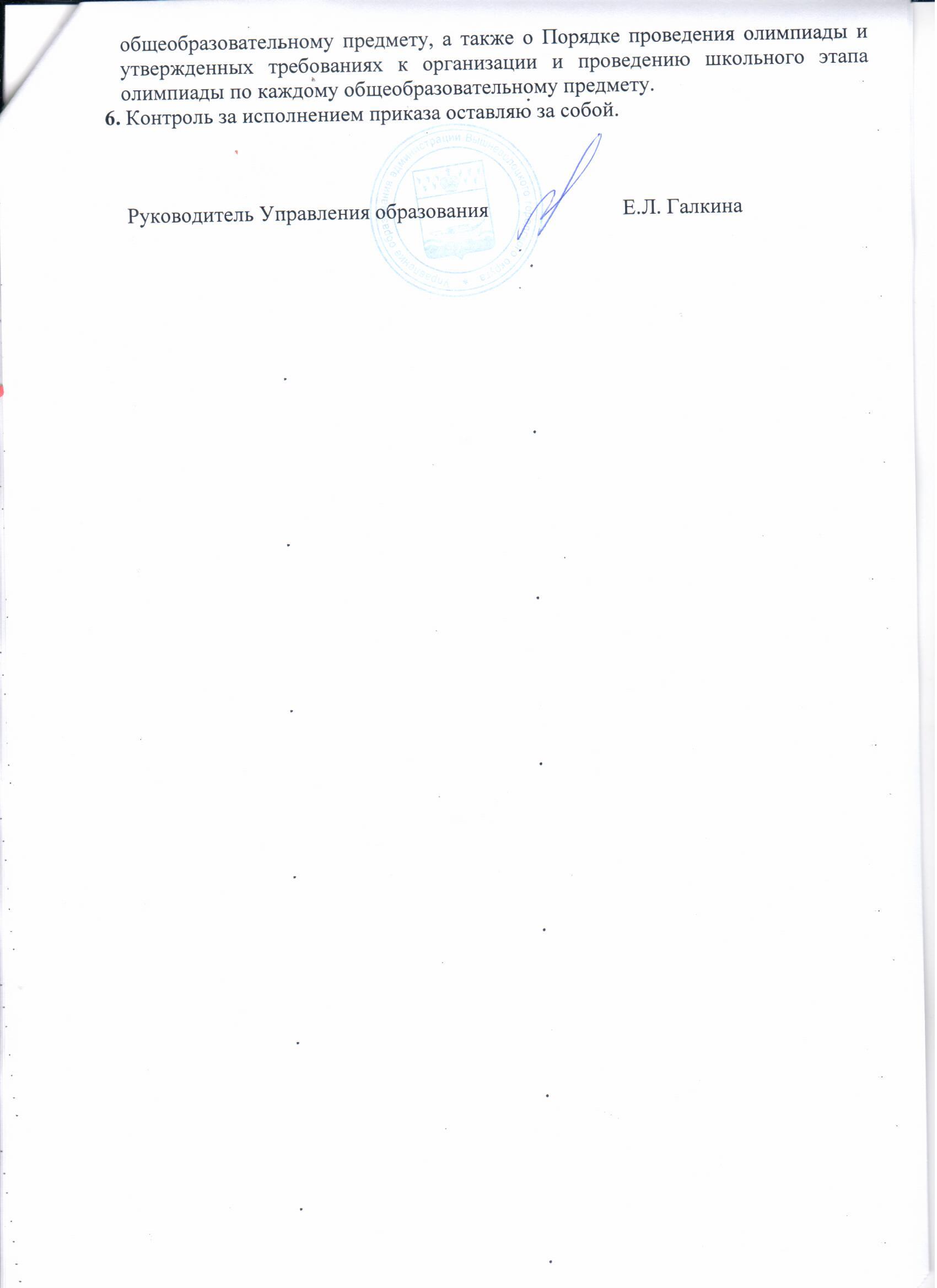 Приложение 1Сроки проведения школьного этапа всероссийской олимпиады школьниковв Вышневолоцком городском округе в 2023/2024  учебном годуПриложение 2Состав оргкомитета школьного этапа всероссийской олимпиады школьников в 2023/2024 учебном году.Председатель оргкомитета:  Галкина Елена Леонидовна, руководитель Управления образования администрации Вышневолоцкого городского округа.Заместитель председателя оргкомитета: Соловьева Татьяна Модестовна, главный специалист Управления образования администрации Вышневолоцкого городского округа.Члены оргкомитета:  Алексеева Олеся Романовна, заместитель директора МБУ ДО «ДДТ»;Ненастьина Надежда Владимировна, методист МБУ ДО «ДДТ»;Волкотрубенко Инна Станиславовна, заместитель директора по научно-методической работе МБОУ «Гимназия №2»;Балан Наталья Федоровна, заместитель директора по УВР МБОУ СОШ №3;Петрова Ольга Владимировна, заместитель директора по УВР МБОУ СОШ №5;Федорова Вероника Анатольевна, заместитель директора по УВР МБОУ СОШ №6;Суворова Лия Владимировна, заместитель директора по УВР МБОУ «СОШ №7»;Трыкова Любовь Николаевна, учитель географии МБОУ «СШ №10 с углубленным изучением отдельных предметов»;Федорова Ирина Сергеевна, заместитель директора по УВР МБОУ СОШ №12;Лачина Екатерина Сергеевна, заместитель директора по УВР МБОУ «СОШ №13»;Новикова Вера Евгеньевна, заместитель директора по УВР Лицея №15;Васильева Татьяна Викторовна, заместитель директора по УВР МБОУ СОШ №19;Белова Татьяна Анатольевна, заместитель директора по УВР МБОУ «Академическая СОШ»;Шурагина Светлана Васильевна, директор филиала МБОУ «Академическая СОШ» - «Лужниковская ООШ»;Шамарова Светлана Юрьевна, педагог-организатор МБОУ «Борисовская СОШ»;Амелина Людмила Владимировна, заместитель директора по УВР МБОУ «Горняцкая СОШ»;Петрова Марина Сергеевна, и.о. заместителя директора по УВР МБОУ «Терелесовская СОШ»;Пантелеева Светлана Михайловна, учитель начальных классов филиала МБОУ «Солнечная СОШ» - «Овсищенская ООШ»;Миклюкова Лидия Анатольевна, заместитель директора по УВР МБОУ «Красномайская СОШ имени С.Ф. Ушакова»;Смирнова Ирина Андреевна, заместитель директора по УВР МБОУ «Есеновичская СОШ»;Еланская Анастасия Сергеевна,  заместитель директора по УВР МБОУ «Солнечная СОШ»;Орлова Светлана Николаевна, заместитель директора по УВР МБОУ «Холохоленская СОШ»;Шлейтанова Светлана Евгеньевна, заместитель директора по УВР МБОУ «Дятловская СОШ»;Дорофеева Светлана Николаевна заместитель директора по УВР МБОУ «Зеленогорская СОШ».Приложение 3Состав муниципальных предметно-методических комиссийшкольного этапа всероссийской олимпиады школьников по каждому общеобразовательному предмету в 2023/2024 учебном году.Русский язык, литератураЛебедева Екатерина Владимировна, руководитель методического объединения учителей русского языка и литературы, учитель русского языка и литературы Лицея №15;Изотова Евгения Владимировна, учитель русского языка и литературы МБОУ СОШ № 6;Журавлева Надежда Васильевна, учитель русского языка и литературы МБОУ СОШ №12;Смирнова Елена Николаевна, учитель русского языка и литературы МБОУ «СОШ №7»;Инкина Наталья Александровна, учитель русского языка и литературы МБОУ «Борисовская СОШ».История, обществознание, право, экономикаГоляшова Елена Викторовна, руководитель методического объединения учителей истории и обществознания, учитель истории и обществознания МБОУ «Гимназия №2»; Иванова Елена Николаевна, учитель истории и обществознания Лицея №15;Иванов Антон Васильевич, учитель истории и обществознания МБОУ «СОШ №7»;Юрченко Юрий Леонидович, учитель истории и обществознания МБОУ СОШ №6.ЭкологияОзеркова Светлана Борисовна, руководитель методического объединения учителей химии и биологии, учитель химии МБОУ СОШ №5;Новикова Вера Евгеньевна, учитель биологии Лицея №15;Еременко Анна Михайловна, учитель биологии МБОУ СОШ №12;Александрова Юлия Сергеевна, учитель биологии МБОУ СОШ №19.ГеографияТрыкова Любовь Николаевна, руководитель методического объединения учителей географии, учитель географии МБОУ «СШ №10»;Решетова Нина Николаевна, учитель географии МБОУ «СОШ №7»;Михайлова Ирина Николаевна, учитель географии МБОУ СОШ №5;Пантюхина Светлана Васильевна, учитель географии МБОУ «Гимназия№2»;Соловьева Марина Валентиновна, учитель географии Лицея №15;Петрова Любовь Геннадьевна, учитель географии МБОУ «Красномайская СОШ имени С.Ф. Ушакова»;Фомичева Екатерина Геннадьевна, учитель географии МБОУ СОШ №6;Кузьмин Евгений Викторович, учитель географии МБОУ «СОШ №7»;Балан Наталья Федоровна, учитель географии МБОУ СОШ №3;Никитина Светлана Александровна, учитель географии МБОУ СОШ №12.Английский язык, немецкий языкТуманова Оксана Викторовна, руководитель методического объединения учителей иностранных языков, учитель английского и немецкого языков МБОУ «Гимназия №2»;Баринова Надежда Николаевна, учитель английского языка Лицея №15;Бобышева Ирина Александровна, учитель английского языка МБОУ «Гимназия №2»;Марченко Ольга Владимировна, учитель английского языка МБОУ «Гимназия №2».Технология (обслуживающий труд)Залетова Валентина Ивановна, руководитель методического объединения учителей технологии (обслуживающий труд), учитель технологии МБОУ «Гимназия №2»;Томилина Светлана Петровна, учитель технологии Лицея №15;Заикина Зинаида Николаевна, учитель технологии МБОУ СОШ №19;Ивакина Марина Владимировна, учитель технологии МБОУ «СОШ №7»;Денисова Марина Валентиновна, учитель технологии МБОУ СОШ №5;Колюбина Марина Владимировна, учитель технологии МБОУ «СШ №10»;Захарова Ирина Анатольевна, учитель технологии МБОУ «Красномайская СОШ им. С.Ф. Ушакова»;Кудряшова Надежда Александровна, учитель технологии МБОУ «Терелесовская СОШ»;Ульянова Любовь Евгеньевна, учитель технологии ГКОУ «Вышневолоцкая школа-интернат №2».Технология (технический труд)Третьяков Владимир Геннадьевич, руководитель методического объединения учителей технологии (технический труд), учитель технологии Лицея №15;Иванов Александр Васильевич, учитель технологии МБОУ СОШ №12;Морозов Андрей Борисович, учитель технологии МБОУ СОШ №6.Физическая культураГришин Владимир Михайлович, руководитель методического объединения учителей физической культуры, учитель физической культуры Лицея №15;Юдин Дмитрий Викторович, учитель физической культуры Лицея №15;Осипенко Любовь Юрьевна, учитель физической культуры МБОУ СОШ №19.Основы безопасности жизнедеятельностиГнатенко Николай Михайлович, руководитель методического объединения преподавателей ОБЖ, преподаватель-организатор ОБЖ МБОУ СОШ №19;Кулагин Артур Александрович, преподаватель-организатор ОБЖ МБОУ СОШ №12;Ремезов Григорий Борисович, преподаватель-организатор ОБЖ Лицея №15;Третьяков Владимир Геннадьевич, преподаватель-организатор ОБЖ Лицея №15.МХКАлексеева Олеся Романовна, заместитель директора МБУ ДО «ДДТ»;Ненастьина Надежда Владимировна, методист МБУ ДО «ДДТ».Дата проведенияПредметМесто проведения25 сентябряЭкологияМБОУ «Гимназия №2», МБОУ СОШ №3, МБОУ СОШ №5, МБОУ СОШ №6, МБОУ «СОШ №7», МБОУ «СШ №10», МБОУ СОШ №12, МБОУ «СОШ №13», Лицей №15, МБОУ СОШ №19, МБОУ «Академическая СОШ», филиал МБОУ «Академическая СОШ» -  «Лужниковская ООШ», МБОУ «Горняцкая СОШ», МБОУ «Борисовская СОШ», МБОУ «Терелесовская СОШ», филиал МБОУ «Солнечная СОШ» - «Овсищенская ООШ», МБОУ «Красномайская СОШ имени С.Ф. Ушакова», МБОУ «Есеновичская СОШ», МБОУ «Солнечная СОШ», МБОУ «Холохоленская СОШ», МБОУ «Дятловская СОШ», МБОУ «Зеленогорская СОШ»26 сентябряМировая художественная культура (МХК)МБОУ «Гимназия №2», МБОУ СОШ №3, МБОУ СОШ №5, МБОУ СОШ №6, МБОУ «СОШ №7», МБОУ «СШ №10», МБОУ СОШ №12, МБОУ «СОШ №13», Лицей №15, МБОУ СОШ №19, МБОУ «Академическая СОШ», филиал МБОУ «Академическая СОШ» -  «Лужниковская ООШ», МБОУ «Горняцкая СОШ», МБОУ «Борисовская СОШ», МБОУ «Терелесовская СОШ», филиал МБОУ «Солнечная СОШ» - «Овсищенская ООШ», МБОУ «Красномайская СОШ имени С.Ф. Ушакова», МБОУ «Есеновичская СОШ», МБОУ «Солнечная СОШ», МБОУ «Холохоленская СОШ», МБОУ «Дятловская СОШ», МБОУ «Зеленогорская СОШ»27 сентябряФизика (платформа Сириус.Курсы)МБОУ «Гимназия №2», МБОУ СОШ №3, МБОУ СОШ №5, МБОУ СОШ №6, МБОУ «СОШ №7», МБОУ «СШ №10», МБОУ СОШ №12, МБОУ «СОШ №13», Лицей №15, МБОУ СОШ №19, МБОУ «Академическая СОШ», филиал МБОУ «Академическая СОШ» -  «Лужниковская ООШ», МБОУ «Горняцкая СОШ», МБОУ «Борисовская СОШ», МБОУ «Терелесовская СОШ», филиал МБОУ «Солнечная СОШ» - «Овсищенская ООШ», МБОУ «Красномайская СОШ имени С.Ф. Ушакова», МБОУ «Есеновичская СОШ», МБОУ «Солнечная СОШ», МБОУ «Холохоленская СОШ», МБОУ «Дятловская СОШ», МБОУ «Зеленогорская СОШ»28 сентябряОБЖМБОУ «Гимназия №2», МБОУ СОШ №3, МБОУ СОШ №5, МБОУ СОШ №6, МБОУ «СОШ №7», МБОУ «СШ №10», МБОУ СОШ №12, МБОУ «СОШ №13», Лицей №15, МБОУ СОШ №19, МБОУ «Академическая СОШ», филиал МБОУ «Академическая СОШ» -  «Лужниковская ООШ», МБОУ «Горняцкая СОШ», МБОУ «Борисовская СОШ», МБОУ «Терелесовская СОШ», филиал МБОУ «Солнечная СОШ» - «Овсищенская ООШ», МБОУ «Красномайская СОШ имени С.Ф. Ушакова», МБОУ «Есеновичская СОШ», МБОУ «Солнечная СОШ», МБОУ «Холохоленская СОШ», МБОУ «Дятловская СОШ», МБОУ «Зеленогорская СОШ»29 сентябряАнглийский языкМБОУ «Гимназия №2», МБОУ СОШ №3, МБОУ СОШ №5, МБОУ СОШ №6, МБОУ «СОШ №7», МБОУ «СШ №10», МБОУ СОШ №12, МБОУ «СОШ №13», Лицей №15, МБОУ СОШ №19, МБОУ «Академическая СОШ», филиал МБОУ «Академическая СОШ» -  «Лужниковская ООШ», МБОУ «Горняцкая СОШ», МБОУ «Борисовская СОШ», МБОУ «Терелесовская СОШ», филиал МБОУ «Солнечная СОШ» - «Овсищенская ООШ», МБОУ «Красномайская СОШ имени С.Ф. Ушакова», МБОУ «Есеновичская СОШ», МБОУ «Солнечная СОШ», МБОУ «Холохоленская СОШ», МБОУ «Дятловская СОШ», МБОУ «Зеленогорская СОШ»02 октябряОбществознание МБОУ «Гимназия №2», МБОУ СОШ №3, МБОУ СОШ №5, МБОУ СОШ №6, МБОУ «СОШ №7», МБОУ «СШ №10», МБОУ СОШ №12, МБОУ «СОШ №13», Лицей №15, МБОУ СОШ №19, МБОУ «Академическая СОШ», филиал МБОУ «Академическая СОШ» -  «Лужниковская ООШ», МБОУ «Горняцкая СОШ», МБОУ «Борисовская СОШ», МБОУ «Терелесовская СОШ», филиал МБОУ «Солнечная СОШ» - «Овсищенская ООШ», МБОУ «Красномайская СОШ имени С.Ф. Ушакова», МБОУ «Есеновичская СОШ», МБОУ «Солнечная СОШ», МБОУ «Холохоленская СОШ», МБОУ «Дятловская СОШ», МБОУ «Зеленогорская СОШ»03 октябряРусский языкМБОУ «Гимназия №2», МБОУ СОШ №3, МБОУ СОШ №5, МБОУ СОШ №6, МБОУ «СОШ №7», МБОУ «СШ №10», МБОУ СОШ №12, МБОУ «СОШ №13», Лицей №15, МБОУ СОШ №19, МБОУ «Академическая СОШ», филиал МБОУ «Академическая СОШ» -  «Лужниковская ООШ», МБОУ «Горняцкая СОШ», МБОУ «Борисовская СОШ», МБОУ «Терелесовская СОШ», филиал МБОУ «Солнечная СОШ» - «Овсищенская ООШ», МБОУ «Красномайская СОШ имени С.Ф. Ушакова», МБОУ «Есеновичская СОШ», МБОУ «Солнечная СОШ», МБОУ «Холохоленская СОШ», МБОУ «Дятловская СОШ», МБОУ «Зеленогорская СОШ»04 октябряХимия (платформа Сириус.Курсы)МБОУ «Гимназия №2», МБОУ СОШ №3, МБОУ СОШ №5, МБОУ СОШ №6, МБОУ «СОШ №7», МБОУ «СШ №10», МБОУ СОШ №12, МБОУ «СОШ №13», Лицей №15, МБОУ СОШ №19, МБОУ «Академическая СОШ», филиал МБОУ «Академическая СОШ» -  «Лужниковская ООШ», МБОУ «Горняцкая СОШ», МБОУ «Борисовская СОШ», МБОУ «Терелесовская СОШ», филиал МБОУ «Солнечная СОШ» - «Овсищенская ООШ», МБОУ «Красномайская СОШ имени С.Ф. Ушакова», МБОУ «Есеновичская СОШ», МБОУ «Солнечная СОШ», МБОУ «Холохоленская СОШ», МБОУ «Дятловская СОШ», МБОУ «Зеленогорская СОШ»06 октябряАстрономия (платформа Сириус.Курсы)МБОУ «Гимназия №2», МБОУ СОШ №3, МБОУ СОШ №5, МБОУ СОШ №6, МБОУ «СОШ №7», МБОУ «СШ №10», МБОУ СОШ №12, МБОУ «СОШ №13», Лицей №15, МБОУ СОШ №19, МБОУ «Академическая СОШ», филиал МБОУ «Академическая СОШ» -  «Лужниковская ООШ», МБОУ «Горняцкая СОШ», МБОУ «Борисовская СОШ», МБОУ «Терелесовская СОШ», филиал МБОУ «Солнечная СОШ» - «Овсищенская ООШ», МБОУ «Красномайская СОШ имени С.Ф. Ушакова», МБОУ «Есеновичская СОШ», МБОУ «Солнечная СОШ», МБОУ «Холохоленская СОШ», МБОУ «Дятловская СОШ», МБОУ «Зеленогорская СОШ»09 октябряИсторияМБОУ «Гимназия №2», МБОУ СОШ №3, МБОУ СОШ №5, МБОУ СОШ №6, МБОУ «СОШ №7», МБОУ «СШ №10», МБОУ СОШ №12, МБОУ «СОШ №13», Лицей №15, МБОУ СОШ №19, МБОУ «Академическая СОШ», филиал МБОУ «Академическая СОШ» -  «Лужниковская ООШ», МБОУ «Горняцкая СОШ», МБОУ «Борисовская СОШ», МБОУ «Терелесовская СОШ», филиал МБОУ «Солнечная СОШ» - «Овсищенская ООШ», МБОУ «Красномайская СОШ имени С.Ф. Ушакова», МБОУ «Есеновичская СОШ», МБОУ «Солнечная СОШ», МБОУ «Холохоленская СОШ», МБОУ «Дятловская СОШ», МБОУ «Зеленогорская СОШ»10 октябряЛитератураМБОУ «Гимназия №2», МБОУ СОШ №3, МБОУ СОШ №5, МБОУ СОШ №6, МБОУ «СОШ №7», МБОУ «СШ №10», МБОУ СОШ №12, МБОУ «СОШ №13», Лицей №15, МБОУ СОШ №19, МБОУ «Академическая СОШ», филиал МБОУ «Академическая СОШ» -  «Лужниковская ООШ», МБОУ «Горняцкая СОШ», МБОУ «Борисовская СОШ», МБОУ «Терелесовская СОШ», филиал МБОУ «Солнечная СОШ» - «Овсищенская ООШ», МБОУ «Красномайская СОШ имени С.Ф. Ушакова», МБОУ «Есеновичская СОШ», МБОУ «Солнечная СОШ», МБОУ «Холохоленская СОШ», МБОУ «Дятловская СОШ», МБОУ «Зеленогорская СОШ»11 октябряБиология (платформа Сириус.Курсы)МБОУ «Гимназия №2», МБОУ СОШ №3, МБОУ СОШ №5, МБОУ СОШ №6, МБОУ «СОШ №7», МБОУ «СШ №10», МБОУ СОШ №12, МБОУ «СОШ №13», Лицей №15, МБОУ СОШ №19, МБОУ «Академическая СОШ», филиал МБОУ «Академическая СОШ» -  «Лужниковская ООШ», МБОУ «Горняцкая СОШ», МБОУ «Борисовская СОШ», МБОУ «Терелесовская СОШ», филиал МБОУ «Солнечная СОШ» - «Овсищенская ООШ», МБОУ «Красномайская СОШ имени С.Ф. Ушакова», МБОУ «Есеновичская СОШ», МБОУ «Солнечная СОШ», МБОУ «Холохоленская СОШ», МБОУ «Дятловская СОШ», МБОУ «Зеленогорская СОШ»12 октябряФизическая культураМБОУ «Гимназия №2», МБОУ СОШ №3, МБОУ СОШ №5, МБОУ СОШ №6, МБОУ «СОШ №7», МБОУ «СШ №10», МБОУ СОШ №12, МБОУ «СОШ №13», Лицей №15, МБОУ СОШ №19, МБОУ «Академическая СОШ», филиал МБОУ «Академическая СОШ» -  «Лужниковская ООШ», МБОУ «Горняцкая СОШ», МБОУ «Борисовская СОШ», МБОУ «Терелесовская СОШ», филиал МБОУ «Солнечная СОШ» - «Овсищенская ООШ», МБОУ «Красномайская СОШ имени С.Ф. Ушакова», МБОУ «Есеновичская СОШ», МБОУ «Солнечная СОШ», МБОУ «Холохоленская СОШ», МБОУ «Дятловская СОШ», МБОУ «Зеленогорская СОШ»13 октябряТехнологияМБОУ «Гимназия №2», МБОУ СОШ №3, МБОУ СОШ №5, МБОУ СОШ №6, МБОУ «СОШ №7», МБОУ «СШ №10», МБОУ СОШ №12, МБОУ «СОШ №13», Лицей №15, МБОУ СОШ №19, МБОУ «Академическая СОШ», филиал МБОУ «Академическая СОШ» -  «Лужниковская ООШ», МБОУ «Горняцкая СОШ», МБОУ «Борисовская СОШ», МБОУ «Терелесовская СОШ», филиал МБОУ «Солнечная СОШ» - «Овсищенская ООШ», МБОУ «Красномайская СОШ имени С.Ф. Ушакова», МБОУ «Есеновичская СОШ», МБОУ «Солнечная СОШ», МБОУ «Холохоленская СОШ», МБОУ «Дятловская СОШ», МБОУ «Зеленогорская СОШ»16 октябряГеографияМБОУ «Гимназия №2», МБОУ СОШ №3, МБОУ СОШ №5, МБОУ СОШ №6, МБОУ «СОШ №7», МБОУ «СШ №10», МБОУ СОШ №12, МБОУ «СОШ №13», Лицей №15, МБОУ СОШ №19, МБОУ «Академическая СОШ», филиал МБОУ «Академическая СОШ» -  «Лужниковская ООШ», МБОУ «Горняцкая СОШ», МБОУ «Борисовская СОШ», МБОУ «Терелесовская СОШ», филиал МБОУ «Солнечная СОШ» - «Овсищенская ООШ», МБОУ «Красномайская СОШ имени С.Ф. Ушакова», МБОУ «Есеновичская СОШ», МБОУ «Солнечная СОШ», МБОУ «Холохоленская СОШ», МБОУ «Дятловская СОШ», МБОУ «Зеленогорская СОШ»17-18 октябряМатематика(платформа Сириус.Курсы)МБОУ «Гимназия №2», МБОУ СОШ №3, МБОУ СОШ №5, МБОУ СОШ №6, МБОУ «СОШ №7», МБОУ «СШ №10», МБОУ СОШ №12, МБОУ «СОШ №13», Лицей №15, МБОУ СОШ №19, МБОУ «Академическая СОШ», филиал МБОУ «Академическая СОШ» -  «Лужниковская ООШ», МБОУ «Горняцкая СОШ», МБОУ «Борисовская СОШ», МБОУ «Терелесовская СОШ», филиал МБОУ «Солнечная СОШ» - «Овсищенская ООШ», МБОУ «Красномайская СОШ имени С.Ф. Ушакова», МБОУ «Есеновичская СОШ», МБОУ «Солнечная СОШ», МБОУ «Холохоленская СОШ», МБОУ «Дятловская СОШ», МБОУ «Зеленогорская СОШ»20 октябряПравоМБОУ «Гимназия №2», МБОУ СОШ №3, МБОУ СОШ №5, МБОУ СОШ №6, МБОУ «СОШ №7», МБОУ «СШ №10», МБОУ СОШ №12, МБОУ «СОШ №13», Лицей №15, МБОУ СОШ №19, МБОУ «Академическая СОШ», филиал МБОУ «Академическая СОШ» -  «Лужниковская ООШ», МБОУ «Горняцкая СОШ», МБОУ «Борисовская СОШ», МБОУ «Терелесовская СОШ», филиал МБОУ «Солнечная СОШ» - «Овсищенская ООШ», МБОУ «Красномайская СОШ имени С.Ф. Ушакова», МБОУ «Есеновичская СОШ», МБОУ «Солнечная СОШ», МБОУ «Холохоленская СОШ», МБОУ «Дятловская СОШ», МБОУ «Зеленогорская СОШ»23 октябряНемецкий язык, французский языкМБОУ «Гимназия №2», МБОУ СОШ №3, МБОУ СОШ №5, МБОУ СОШ №6, МБОУ «СОШ №7», МБОУ «СШ №10», МБОУ СОШ №12, МБОУ «СОШ №13», Лицей №15, МБОУ СОШ №19, МБОУ «Академическая СОШ», филиал МБОУ «Академическая СОШ» -  «Лужниковская ООШ», МБОУ «Горняцкая СОШ», МБОУ «Борисовская СОШ», МБОУ «Терелесовская СОШ», филиал МБОУ «Солнечная СОШ» - «Овсищенская ООШ», МБОУ «Красномайская СОШ имени С.Ф. Ушакова», МБОУ «Есеновичская СОШ», МБОУ «Солнечная СОШ», МБОУ «Холохоленская СОШ», МБОУ «Дятловская СОШ», МБОУ «Зеленогорская СОШ»24 октябряЭкономикаМБОУ «Гимназия №2», МБОУ СОШ №3, МБОУ СОШ №5, МБОУ СОШ №6, МБОУ «СОШ №7», МБОУ «СШ №10», МБОУ СОШ №12, МБОУ «СОШ №13», Лицей №15, МБОУ СОШ №19, МБОУ «Академическая СОШ», филиал МБОУ «Академическая СОШ» -  «Лужниковская ООШ», МБОУ «Горняцкая СОШ», МБОУ «Борисовская СОШ», МБОУ «Терелесовская СОШ», филиал МБОУ «Солнечная СОШ» - «Овсищенская ООШ», МБОУ «Красномайская СОШ имени С.Ф. Ушакова», МБОУ «Есеновичская СОШ», МБОУ «Солнечная СОШ», МБОУ «Холохоленская СОШ», МБОУ «Дятловская СОШ», МБОУ «Зеленогорская СОШ»25 октябряИнформатика и ИКТ (платформа Сириус.Курсы)МБОУ «Гимназия №2», МБОУ СОШ №3, МБОУ СОШ №5, МБОУ СОШ №6, МБОУ «СОШ №7», МБОУ «СШ №10», МБОУ СОШ №12, МБОУ «СОШ №13», Лицей №15, МБОУ СОШ №19, МБОУ «Академическая СОШ», филиал МБОУ «Академическая СОШ» -  «Лужниковская ООШ», МБОУ «Горняцкая СОШ», МБОУ «Борисовская СОШ», МБОУ «Терелесовская СОШ», филиал МБОУ «Солнечная СОШ» - «Овсищенская ООШ», МБОУ «Красномайская СОШ имени С.Ф. Ушакова», МБОУ «Есеновичская СОШ», МБОУ «Солнечная СОШ», МБОУ «Холохоленская СОШ», МБОУ «Дятловская СОШ», МБОУ «Зеленогорская СОШ»